VUOSAAREN SEURAKUNNAN DIAKONIATYÖNJOULUAVUSTUSTEN HAKEMINEN  VUONNA 2017Diakoniatyön jouluavustukset on tarkoitettu vähävaraisille Vuosaaren seurakunnan alueella asuville perheille, pariskunnille ja yksineläville. Avustus:lahjakortti tai maksusitoumus ruokakauppaan / jouluinen ruokatarvikepakettilapsen joululahjaHakulomakkeita saa:kirkkoherranvirastosta (Vuosaaren kirkko, Satamasaarentie 7)Katukappelista Columbuksestatiistaisin klo 9-10 diakonian ajanvarauksesta seurakuntakeskus Valosta (Kahvikuja  3, 1 krs. portaiden viereinen ovi), diakoniatyöntekijöiltä tai tulostamalla Vuosaaren seurakunnan nettisivuilta vuosaarenseurakunta.fiLomakkeet palautetaan 5.12.2017 mennessä johonkin seuraavista paikoista:Diakonian ajanvaraukseen tiistaisin klo 9-10 seurakuntakeskus Valoon.DiakoniatyöntekijöilleVuosaaren kirkolle, Satamasaarentie 7, 00980 Helsinki (Ulkoseinässä myös postilaatikko)Kuoreen päälle JOULUAVUSTUSHAKEMUSJouluavustusta hakeneille ilmoitetaan päätöksestä 12.12.2017  jälkeen kirjeellä. Jouluavustukset koostuvat eri järjestöjen ja yksityisten ihmisten lahjoituksista, kolehdeista, vuoden 2017 yhteisvastuukeräyksen seurakuntaosuudesta ja seurakunnan diakoniatyön varoista.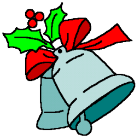 JOULUAVUSTUSHAKEMUS  2017 	   Vuosaaren seurakunnan diakoniatyö  lahjakortti ruokakauppaan/ jouluinen ruokapaketti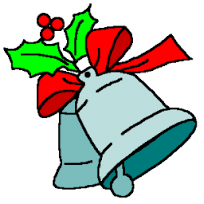 lapsen lahjaHAKIJAN TIEDOT:Nimi :__________________________________________Henkilötunnus:__________________Osoite:  ______________________________________________________________________Puhelin:_______________________________Työssä:____  Työtön:___ Eläkkeellä:____Opiskelija:_____ Muu tilanne:___________________Avio-tai  avopuolison nimi:________________________Henkilötunnus:____________________Työssä:____ Työtön:___Eläkkeellä:____  Opiskeljia: _____ Muu tilanne:___________________ Avioliitto/avoliitto:  ___  Eronnut:___ Yksinhuoltaja:___ Leski.___ Yksin asuva:___Kotona asuvien lasten nimet ja iät:_____________________________________________________________________________________________________________________________PERHEEN NETTOTULOT   KUUKAUDESSA ‎ PERHEEN MENOT KUUKAUDESSALAINAT, VELAT  ja ULOSOTTO KUUKAUDESSAOlen/olen ollut Vuosaaren seurakunnan diakoniatyön asiakkaana:  kyllä:___ en:___Olen saanut  aiemmin jouluna avustusta: kyllä:___  en:__Haen:     - lahjakorttia lapsen lahjaan: ___  lapselle                    lahjakorttia ruokakauppaan/jouluinen ruokapakettiTietonne rekisteröidään Vuosaaren diakoniatyön asiakasrekisteriin. Rekisteriseloste nähtävissä diakoniatoimistoissa.Vakuutan antamani tiedot oikeiksi:Päiväys: ____________________allekirjoitus__________________________________HakijaPuolisoYhteensäPalkka /  eläkeTyöttömyyspäivärahat/ansiosidonnainen ToimeentulotukiKotihoidontukiLapsilisätElatustuki/ -apuAsumistukiMuut tulot esim. veronpalautus:Tulot yhteensä:                             €Vuokra/ hoitovastikeSähkö/vesi/asunnon vakuutusmaksutLasten päivähoitomaksutPuhelin, netti, lehdetSairauskulutElatusmaksutRuoka ja hygieniaMuut  menot:mitkä Menot yhteensä                                         €Lainojen ja velkojen  maksu kuukaudessa   yhteensä                                                                                                                                  €Jouluavustuksen hakemisen syy:                                                                                           Jatka tarvittaessa  kääntöpuolelle.Erityistä huomioitavaa:Hakemus palautetaan 5.12.2017  mennessä Kuoreen päälle Jouluavustushakemus. Täytä hakemus huolella joka kohdasta. Vaillinaisesti täytettyjä tai allekirjoittamattomia hakemuksia ei valitettavasti voida huomioida. Lisätietoja ja tarvittaessa apua kaavakkeen täyttämiseen saa diakoniatyöntekijöiltä. 